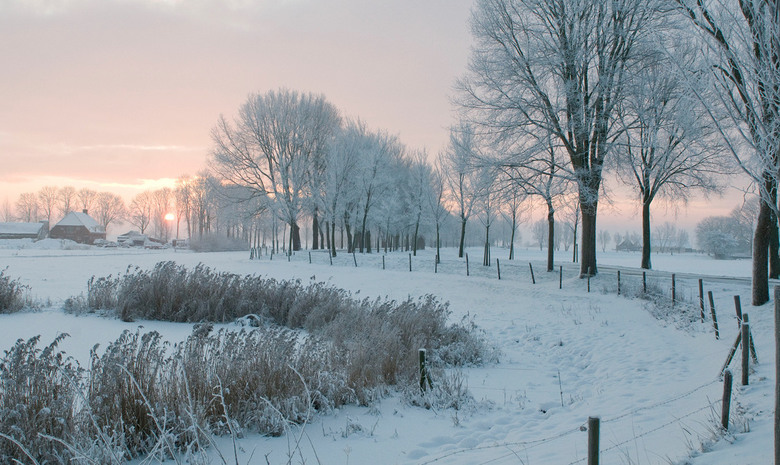 Flash Januari06/01/2018  Geen activiteit zoals al in de flash van December vermeld stond. Het is nog steeds vakantie en daarvan moet je helemaal genieten! Joepie!13/01/2018 – 13u30 tot …. (wrs 16u30/17u) aan het chouffekotVandaag zullen we de koude letterlijk trotseren! Breng allemaal jullie scoutshemd mee want dit kan heel handig zijn. Kleed jullie allemaal warm (dikke trui, sokken, lange broek) en neem zeker en vast je zwemgerief mee (badpak, bikini, zwembroek en zeker handdoek!). Want wij zullen vandaag even ijsberen in de zee. Lekker koud en achteraf kunnen we ons nog wat verwarmen! (hiervoor hebben de meeste zich al ingeschreven)20/01/2018 –19u tot 22u aan het chouffekot Onze oud strijder is vandaag aanwezig en zal aan jullie een verbazingwekkende activiteit geven. Zorg dat jullie goed uitgerust zijn om samen met de oud strijder enkele strijden te winnen. Wees altijd op je hoede want niks is zoals het lijkt! Kom met je fiets naar het chouffekot en de oud strijder zal daar op je wachten. !!! het is in de avond!!27/01/2018 – 14u30 tot 17u30 aan de snekke	 Kom met je fiets naar de snekke op het verwachte uur (geen seconde later), zorg dat je de wet goed kent. Deze is van noodzaak om deze activiteit tot een goed einde te kunnen brengen. Voor de rest maak dat je genoeg acteertalent en lef in je hebt zitten vandaag.Reminder: spaghetti avond 24/02 (reclame!)Groeten van Heleen, hannes en Zoë